Бруто домаћи производ, 2015–2017.- Ревидирани подаци -Републички завод за статистику објављује претходне резултате ревизије бруто домаћег производа (БДП) по методологији ESA 2010, према производном и расходном приступу, у текућим и сталним ценама, за период 2015–2017. Финалне процене биће објављене годину дана касније – у складу са новом динамиком објављивања података о БДП-у. Уз серије ревидираних података, ово саопштење садржи и анекс са упоредним прегледом података пре и после ревизије.Процес тзв. велике ревизије (енг. Major revision) представља у националним рачунима стандард и уобичајену процедуру која се редовно спроводи сваке пете године и која је за земље Европске уније најављена за 2019. годину. Да подсетимо, претходна ревизија БДП-а Републике Србије је извршена 2014. приликом  увођења новог методолошког оквира ESA 2010 (Европски систем националних рачуна).  Због важности процена БДП-а и захтева корисника да имају на располагању ажурне процене БДП-а у најкраћем могућем року, Завод је одлучио, уз консултацију са представницима Међународног монетарног фонда, Министарства финансија и Народне банке Србије, да започне са публиковањем првих ревидираних података раније, већ у 2018. (што допушта и политика ревизије Евростата), а да цео процес ревизије и публиковање ревидираних серија БДП-а заврши у 2019. години заједно са осталим националним статистичким институцијама ЕУ. Обавеза публиковања ревидираних података о БДП-у за године 2015–2017, у складу са договором са представницима ММФ-а, укључена је у Програмску изјаву, која наводи Владине циљеве и даје приказ економских политика које Влада и НБС намеравају да спроведу у оквиру новог програма макроекономских и структурних реформи уз подршку Инструмента за координацију политика (Policy  Coordination Instrument – PCI), за период август 2018 – јануар 2021. Важно је истаћи да су обрачуни БДП-а за посматране године извршени уз супервизију и техничку помоћ мисије ММФ-а. Завод је процес ревизије БДП-а званично најавио на седници Савета за статистику одржаној 21. јуна 2018, којој су присуствовали, поред осталих представника корисника званичне статистике, и представници Министарства финансија и НБС.У следећој етапи, ревизија серије уназад до 2005. је предвиђена до краја 2018. године, а подаци пре 2005. године (почев од 1995) биће ревидирани, тј. цела серија комплетирана, током 2019. године – као и у земљама чланицама ЕУ.У сада извршеној ревизији података о БДП-у инволвирана су сва акумулирана методолошка унапређења, као и нови извори података који су постали расположиви у периоду од претходне ревизије 2014. године.  Главни непосредни разлози за ревизију БДП-а и раније објављивање ревидираних података о БДП-у за период 2015–2017. јесу следећи:Подаци о увозу робе су значајно побољшани отклањањем идентификованих недостатака у бази података Управе царина за период од 2016. уназад. Нове серије података о увозу робе за период 2015–2017. укључене су у ревидиране податке о БДП-у.Нова секторизација (тј. ново разграничење сектора државе) имплементирана је у 2018, што је такође имало утицаја на израчунавање БДП-а по институционалним секторима.Нова база података Централног регистра обавезног социјалног осигурања (ЦРОСО), доступна тек од 2016, омогућила је боље процене формалне запослености, а отуда и неформалне запослености и процене необухваћене („сиве“) економије.Економски рачуни пољопривреде биће први пут у потпуности имплементирани у обрачуну    БДП-а, као главни извор података о пољопривредној деланости. Поред тога, ови рачуни су ажурирани ревидираним серијама за постпописни период 2013–2017. кроз новоуведено истраживање о воћарству (спроведено у 2017), што ће омогућити тачније мере воћарске производње, као и побољшање процене БДП-а.Завод је од 2017. године започео редовну продукцију индекса цена произвођача индустријских производа из увоза који су први пут коришћени у обрачунима, што је значајно побољшало квалитет процене БДП-а у сталним ценама.Важна новина која се у Заводу овом приликом уводи односи се и на промену динамике објављивања података о БДП-у. Досадашња пракса је значила да је тзв. септембарска процена годишњег БДП-а (30. септембар за претходну годину) уједно била и финална процена која се до сада није кориговала. Нови програм објављивања подразумева да ће убудуће септембарска процена представљати прелиминарну процену БДП-а која је подложна изменама, а финална процена ће бити објављена годину дана касније. Овакав програм објављивања представља стандардну праксу свих европских земаља коју допушта и Евростатов трансмисиони програм, а која је неопходна због дугог, комплексног процеса компилације годишњих рачуна, а нарочито табела понуде и употребе, који се не може на оптималан начин финализирати у кратком року 34 месеца од момента достављања резултата збирне обраде финансијских извештаја од стране Агенције за привредне регистре (мајјун текуће године за претходну), када израда годишњих рачуна фактички тек може да почне.Сва поменута унапређења извора и метода, као и нови програм објављивања података о БДП-у, омогућиће виши степен поузданости, прецизности и свеобухватности обрачуна БДП-а, као и унапређење конзистентности годишњих обрачуна са кварталним националним рачунима и осталим деловима статистичког система.  * * *Према прелиминарним резултатима обрачуна, бруто домаћи производ у 2017. години износио је, у текућим ценама, 4 754 368,4 мил. РСД. У односу на претходну годину, БДП је номинално већи за 5,2%.Посматрано по делатностима, у 2017. години најзначајније учешће у формирању БДП-а имају: сектор прерађивачке индустрије, 15,1%, сектор трговине на велико и мало и поправке моторних возила, 11,4%, сектор пословања некретнинама, 7,3%, сектор пољопривреде, шумарства и рибарства, 6,0% и сектор информисања и комуникација, 5,0%. С друге стране, у употреби БДП-а учешће издатака за личну потрошњу домаћинстава је 69,6%, издатака за финалну потрошњу државе 16,2%, бруто инвестиција у основнa средства 17,7%, извоза добара и услуга 50,5% и увоза добара и услуга 57,1%.Реални раст БДП-а у 2017. години, у односу на претходну годину, износио је 2,0%.По делатностима, у 2017. години у сектору прерађивачке индустрије остварен је реални раст бруто додате вредности од 4,8%, сектору трговине на велико и мало и поправке моторних возила, 5,2%, сектору информисања и комуникација, 3,8%, сектору грађевинарства, 5,7%, сектору саобраћаја и складиштења, 4,5% и у сектору услуга смештаја и исхране, 10,8%. Реални пад бруто додате вредности забележен је у сектору пољопривреде, шумарства и рибарства, 11,2%, као и у сектору снабдевања електричном енергијом, гасом и паром, 4,2%. Посматрано са расходне стране, највећи реални раст бележе извоз добара и услуга, 8,2%, и увоз добара и услуга, 11,1%. Бруто инвестиције у основна средства имају реални раст од 7,3%. Издаци за финалну потрошњу имају реалну стопу раста од 2,2%, од чега је реални раст издатака за личну потрошњу сектора домаћинстава 2,0%. Издаци за личну потрошњу државе имају реални раст од 3,7%, а издаци за колективну потрошњу раст од 2,7%.Републички завод за статистику од 1999. године не располаже појединим подацима за АП Косово и Метохија, тако да они нису садржани у обухвату података за Републику Србију (укупно).1. Бруто домаћи производ и бруто национални доходакРепублика Србија2. Бруто додата вредност, по делатностима, и бруто домаћи производ– Текуће цене –Република Србија3. Бруто додата вредност, по делатностима, и бруто домаћи производ– Сталне цене (цене претходне године) –Република Србија4. Употреба бруто домаћег производа– Текуће цене –Република Србија1) Непрофитне институције које пружају услуге домаћинствима.5. Употреба бруто домаћег производа– Сталне цене (цене претходне године) –Република Србија1) Непрофитне институције које пружају услуге домаћинствима.Анекс Упоредни преглед бруто додате вредности и бруто домаћег производа,                                       пре и после ревизије 6. Бруто додата вредност, по делатностима, и бруто домаћи производ– Текуће цене –Република Србија1) Збир четири квартала.6. Бруто додата вредност, по делатностима, и бруто домаћи производ  (наставак)– Текуће цене –Република Србија1) Збир четири квартала.7. Бруто додата вредност, по делатностима, и бруто домаћи производ– Сталне цене (цене претходне године) –Република Србија1) Збир четири квартала.7. Бруто додата вредност, по делатностима, и бруто домаћи производ  (наставак)– Сталне цене (цене претходне године) –Република Србија1) Збир четири квартала.8. Употреба бруто домаћег производа– Текуће цене –Република Србија1) Збир четири квартала.2) Непрофитне институције које пружају услуге домаћинствима.3) Укључена и колективна потрошња.4) Укључене и промене у драгоценостима.9. Употреба бруто домаћег производа– Сталне цене (цене претходне године) –Република Србија1) Збир четири квартала.2) Непрофитне институције које пружају услуге домаћинствима.3) Укључена и колективна потрошња.4) Укључене и промене у драгоценостима.Методолошка објашњења у вези са годишњим обрачуном БДП-а налазе се на сајту Републичког завода за статистику: http://www.stat.gov.rs/istrazivanja/methodology-and-documents/?a=09&s=090201. Детаљније серије података у текућим и сталним ценама, према ESA 2010, расположиве су на сајту Републичког завода за статистику, у бази података: http://data.stat.gov.rs/?caller=090201&languageCode=sr-Cyrl.Контакт:  mirjana.smolcic@stat.gov.rs  тел,: 011 24-12-922,  локал 256Издаје и штампа: Републички завод за статистику, 11 050 Београд, Милана Ракића 5 
Tелефон: 011 24-12-922 (централа) • Tелефакс: 011 24-11-260 • www.stat.gov.rs
Одговара: др Миладин Ковачевић, директор 
Tираж: 20 ● Периодика излажења: годишња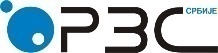 Република СрбијаРепублички завод за статистикуРепублика СрбијаРепублички завод за статистикуISSN 0353-9555САОПШТЕЊЕСАОПШТЕЊЕНР30број 271 - год. LXVIII, 01.10.2018.број 271 - год. LXVIII, 01.10.2018.НР30Статистика националних рачунаСтатистика националних рачунаСРБ271 НР30 011018Статистика националних рачунаСтатистика националних рачуна201520162017БРУТО ДОМАЋИ ПРОИЗВОД – укупно, мил. РСД4 312 0384 521 2654 754 368Бруто домаћи производ – по становнику, РСД                     607 725                      640 558                     677 178Просечан број становника, средином године – у хиљ. 7095,47058,37020,9БРУТО ДОМАЋИ ПРОИЗВОД – укупно, мил. USD                       39 613                       40 626                       44 227Бруто домаћи производ – по становнику, USD5 5835 7566 299Просечан курс, USD 108,8543111,2903107,4987БРУТО ДОМАЋИ ПРОИЗВОД – укупно, мил. EUR35 71636 72339 183Бруто домаћи производ – по становнику, EUR5 0345 2035 581Просечан курс, EUR 120,7328123,1179121,3367БРУТО НАЦИОНАЛНИ ДОХОДАК – укупно, мил. РСД4 111 0104 271 4604 445 979БРУТО НАЦИОНАЛНИ ДОХОДАК – укупно, мил. USD37 76638 38141 358БРУТО НАЦИОНАЛНИ ДОХОДАК – укупно, мил. EUR34 05034 69436 641Мил. РСДМил. РСДМил. РСДСтруктура, у %Структура, у %Структура, у %201520162017201520162017АПољопривреда, шумарство и рибарство289167,8307540,9286244,66,76,86,0BРударство92441,888165,4101197,12,12,02,1CПрерађивачка индустрија634472,6666401,2717434,714,714,715,1DСнабдевање електричном енергијом, гасом и паром169105,7180161,2171370,73,94,03,6EСнабдевање водом и управљање отпадним водама51741,352828,354703,81,21,21,2FГрађевинарство161414,1175508,0195677,83,73,94,1GТрговина на велико и мало и поправка моторних возила479316,6502798,7542905,411,111,111,4HСаобраћај и складиштење158954,2169485,3186060,33,73,73,9IУслуге смештаја и исхране53901,158070,565026,51,31,31,4JИнформисање и комуникације207953,5218800,4235404,54,84,85,0KФинансијске делатности и делатност осигурања128312,5133152,9134787,33,02,92,8LПoсловање некретнинама339724,8341104,6348607,67,97,57,3MСтручне, научне, иновационе и техничке делатности169621,3176019,4190962,13,93,94,0NАдминистративне и помоћне услужне делатности86983,992949,8103836,42,02,12,2OДржавна управа и обавезно социјално осигурање139313,8138915,3150611,83,23,13,2PОбразовање141382,3145193,3160506,33,33,23,4QЗдравствена и социјална заштита169914,8174989,6176073,13,93,93,7RУметност, забава и рекреација52322,554874,656097,11,21,21,2SОстале услужне делатности58638,661765,059599,81,41,41,3TДeлатност домаћинства као послодавца10105,310296,69244,90,20,20,2UДелатност екстериторијалних организација и тела..................Бруто додата вредност (БДВ)Бруто додата вредност (БДВ)3594788,43749021,23946351,883,482,983,0Порези на производеПорези на производе723002,9778183,8813927,316,817,217,1Субвенције на производе ( - )Субвенције на производе ( - )5753,25940,45910,70,10,10,1БРУТО ДОМАЋИ ПРОИЗВОД (БДП)БРУТО ДОМАЋИ ПРОИЗВОД (БДП)4312038,14521264,74754368,4100,0100,0100,0Мил. РСДМил. РСДСтопе реалног раста, у %Стопе реалног раста, у %2016201720162017АПољопривреда, шумарство и рибарство313219,9272964,98,3-11,2BРударство94817,990074,42,62,2CПрерађивачка индустрија664606,7698261,04,74,8DСнабдевање електричном енергијом, гасом и паром173633,9172539,62,7-4,2EСнабдевање водом и управљање отпадним водама47996,254710,6-7,23,6FГрађевинарство174152,7185588,47,95,7GТрговина на велико и мало и поправка моторних возила500268,5528872,84,45,2HСаобраћај и складиштење165407,0177124,74,14,5IУслуге смештаја и исхране58508,964320,78,510,8JИнформисање и комуникације215568,3227203,93,73,8KФинансијске делатности и делатност осигурања135234,7134385,55,40,9LПoсловање некретнинама336825,3343720,9-0,90,8MСтручне, научне, иновационе и техничке делатности173930,3181964,32,53,4NАдминистративне и помоћне услужне делатности93131,5100154,67,17,8OДржавна управа и обавезно социјално осигурање141117,8143543,71,33,3PОбразовање148273,6154660,64,96,5QЗдравствена и социјална заштита168305,8173883,1-0,9-0,6RУметност, забава и рекреација55660,755803,96,41,7SОстале услужне делатности60704,559941,43,5-3,0TДeлатност домаћинства као послодавца10076,29079,4-0,3-11,8UДелатност екстериторијалних организација и тела…………Бруто додата вредност (БДВ)Бруто додата вредност (БДВ)3731440,53828798,13,82,1Порези на производеПорези на производе730846,9790422,01,11,6Субвенције на производе ( - )Субвенције на производе ( - )6212,95300,98,0-10,8БРУТО ДОМАЋИ ПРОИЗВОД (БДП)БРУТО ДОМАЋИ ПРОИЗВОД (БДП)4456074,54613919,23,32,0Мил. РСДМил. РСДМил. РСДСтруктура, у %Структура, у %Структура, у %201520162017201520162017БРУТО ДОМАЋИ ПРОИЗВОД (БДП)4312038,14521264,74754368,4100,0100,0100,0Издаци за финалну потрошњу3812550,53929025,34136270,788,486,987,0Издаци за личну потрошњу3493279,63611271,43796274,081,079,979,8Сектора домаћинстава3051995,43152469,63310993,370,869,769,6Сектора НПИД1)52637,454617,856480,91,21,21,2Сектора државе388646,8404184,1428799,89,08,99,0Издаци за колективну потрошњу319270,9317753,9339996,77,47,07,2Бруто инвестиције у основна средства723026,0766310,0843694,816,816,917,7Промене у залихама 77489,243366,487771,91,81,01,8Статистичка разлика------Промене у драгоценостима4,44,65,10,00,00,0Извоз добара и услуга1952215,22198033,62402895,445,348,650,5Увоз добара и услуга ( - )2253247,12415475,22716269,452,353,457,1Мил. РСДМил. РСДСтопе реалног раста, у %Стопе реалног раста, у %2016201720162017БРУТО ДОМАЋИ ПРОИЗВОД (БДП)4456074,54613919,23,32,0Издаци за финалну потрошњу3860140,24014733,71,22,2Издаци за личну потрошњу3541691,03688306,11,42,1Сектора домаћинстава3090894,93213943,61,32,0Сектора НПИД1)52573,055191,2-0,11,0Сектора државе398223,1419171,22,53,7Издаци за колективну потрошњу318449,2326427,6-0,32,7Бруто инвестиције у основна средства762125,0822581,15,47,3Промене у залихама 53177,382921,2-31,491,2Статистичка разлика----Промене у драгоценостима4,63,86,5-16,5Извоз добара и услуга2184648,72377981,311,98,2Увоз добара и услуга ( - )2404021,42684301,96,711,1Пре ревизијеПре ревизијеПре ревизијеПосле ревизијеПосле ревизијеПосле ревизије2015201620171)201520162017Мил. РСДМил. РСДМил. РСДМил. РСДМил. РСДМил. РСДАПољопривреда, шумарство и рибарство273858,0276387,1268274,9289167,8307540,9286244,6B, C, D, EРударство; Прерађивачка индустрија; Снабдевање електричном енергијом, гасом и паром; Снабдевање водом и управљање отпадним водама866400,6910777,1970844,0947761,3987556,21044706,3BРударство38628,835074,7  ...92441,888165,4101197,1CПрерађивачка индустрија631631,1666059,4...634472,6666401,2717434,7DСнабдевање електричном енергијом, гасом и паром149744,9160492,4...169105,7180161,2171370,7EСнабдевање водом и управљање отпадним водама46395,749150,6...51741,352828,354703,8FГрађевинарство182994,1188750,8206930,6161414,1175508,0195677,8G, H, IТрговина на велико и мало и поправка моторних возила; Саобраћај и складиштење; Услуге смештаја и исхране639013,3675110,3725249,4692171,9730354,5793992,2GТрговина на велико и мало и поправка моторних возила414201,1431981,3...479316,6502798,7542905,4HСаобраћај и складиштење179530,1195758,6...158954,2169485,3186060,3IУслуге смештаја и исхране45282,147370,4...53901,158070,565026,5JИнформисање и комуникације176355,9195920,9206171,3207953,5218800,4235404,5KФинансијске делатности и делатност осигурања121356,7130613,9137893,4128312,5133152,9134787,3LПoсловање некретнинама359009,4366998,6362281,3339724,8341104,6348607,6M, NСтручне, научне, иновационе и техничке делатности; Административне и помоћне услужне делатности188016,5211398,2220372,6256605,1268969,2294798,5MСтручне, научне, иновационе и техничке делатности131682,6142698,8...169621,3176019,4190962,1NАдминистративне и помоћне услужне делатности56333,968699,4...86983,992949,8103836,4O, P, QДржавна управа и обавезно социјално осигурање; Образовање; Здравствена и социјална заштита437082,8447774,6470198,2450610,9459098,2487191,2OДржавна управа и обавезно социјално осигурање140376,1141856,1...139313,8138915,3150611,8PОбразовање116732,2124002,5...141382,3145193,3160506,3QЗдравствена и социјална заштита179974,5181916,0...169914,8174989,6176073,1R, S, TУметност, забава и рекреација; Остале услужне делатности; Делатност домаћинства као послодавца102095,6107271,1109621,3121066,4126936,3124941,7RУметност, забава и рекреација42076,243045,5  ...52322,554874,656097,1SОстале услужне делатности56348,460383,2...58638,661765,059599,8TДeлатност домаћинства као послодавца3671,03842,5...10105,310296,69244,9UДелатност екстериторијалних организација и тела..................Бруто додата вредност (БДВ)Бруто додата вредност (БДВ)3346182,93511002,63677837,23594788,43749021,23946351,8Порези на производеПорези на производе721559,7781659,4...723002,9778183,8813927,3Субвенције на производе ( - )Субвенције на производе ( - )24274,830734,5...5753,25940,45910,7Нето порезиНето порези697284,9750924,9786791,8717249,7772243,4808016,6БРУТО ДОМАЋИ ПРОИЗВОД (БДП)БРУТО ДОМАЋИ ПРОИЗВОД (БДП)4043467,84261927,44464629,04312038,14521264,74754368,4Пре ревизијеПре ревизијеПре ревизијеПосле ревизијеПосле ревизијеПосле ревизије2015201620171)201520162017Структура, %Структура, %Структура, %Структура, %Структура, %Структура, %АПољопривреда, шумарство и рибарство6,86,56,06,76,86,0B, C, D, EРударство; Прерађивачка индустрија; Снабдевање електричном енергијом, гасом и паром; Снабдевање водом и управљање отпадним водама21,421,421,722,021,822,0BРударство1,00,8...2,12,02,1CПрерађивачка индустрија15,615,6...14,714,715,1DСнабдевање електричном енергијом, гасом и паром3,73,8...3,94,03,6EСнабдевање водом и управљање отпадним водама1,11,2...1,21,21,2FГрађевинарство4,54,44,63,73,94,1G, H, IТрговина на велико и мало и поправка моторних возила; Саобраћај и складиштење; Услуге смештаја и исхране15,815,816,216,116,216,7GТрговина на велико и мало и поправка моторних возила10,210,1...11,111,111,4HСаобраћај и складиштење4,44,6...3,73,73,9IУслуге смештаја и исхране1,11,1...1,31,31,4JИнформисање и комуникације4,44,64,64,84,85,0KФинансијске делатности и делатност осигурања3,03,13,13,02,92,8LПoсловање некретнинама8,98,68,17,97,57,3M, NСтручне, научне, иновационе и техничке делатности; Административне и помоћне услужне делатности4,65,04,96,05,96,2MСтручне, научне, иновационе и техничке делатности3,33,3...3,93,94,0NАдминистративне и помоћне услужне делатности1,41,6...2,02,12,2O, P, QДржавна управа и обавезно социјално осигурање; Образовање; Здравствена и социјална заштита10,810,510,510,510,210,2OДржавна управа и обавезно социјално осигурање3,53,3...3,23,13,2PОбразовање2,92,9...3,33,23,4QЗдравствена и социјална заштита4,54,3...3,93,93,7R, S, TУметност, забава и рекреација; Остале услужне делатности; Делатност домаћинства као послодавца2,52,52,52,82,82,6RУметност, забава и рекреација1,01,0...1,21,21,2SОстале услужне делатности1,41,4...1,41,41,3TДeлатност домаћинства као послодавца0,10,1...0,20,20,2UДелатност екстериторијалних организација и тела………………Бруто додата вредност (БДВ)Бруто додата вредност (БДВ)82,882,482,483,482,983,0Порези на производеПорези на производе17,818,3...16,817,217,1Субвенције на производе ( - )Субвенције на производе ( - )0,60,7...0,10,10,1Нето порезиНето порези17,217,617,616,617,117,0БРУТО ДОМАЋИ ПРОИЗВОД (БДП)БРУТО ДОМАЋИ ПРОИЗВОД (БДП)100,0100,0100,0100,0100,0100,0Пре ревизијеПре ревизијеПосле ревизијеПосле ревизије201620171)20162017Мил. РСДМил. РСДМил. РСДМил. РСДАПољопривреда, шумарство и рибарство296035,1250078,1313219,9272964,9B, C, D, EРударство; Прерађивачка индустрија; Снабдевање електричном енергијом, гасом и паром; Снабдевање водом и управљање отпадним водама888864,1942704,8981054,71015585,5BРударство37190,4...94817,990074,4CПрерађивачка индустрија645283,2...664606,7698261,0DСнабдевање електричном енергијом, гасом и паром159240,6...173633,9172539,6EСнабдевање водом и управљање отпадним водама47149,9...47996,254710,6FГрађевинарство188902,2199125,3174152,7185588,4G, H, IТрговина на велико и мало и поправка моторних возила; Саобраћај и складиштење; Услуге смештаја и исхране662818,1705853,2724184,4770318,1GТрговина на велико и мало и поправка моторних возила426666,1...500268,5528872,8HСаобраћај и складиштење186632,3...165407,0177124,7IУслуге смештаја и исхране49519,8...58508,964320,7JИнформисање и комуникације186501,1198356,4215568,3227203,9KФинансијске делатности и делатност осигурања126271,2133709,7135234,7134385,5LПoсловање некретнинама359936,5367357,2336825,3343720,9M, NСтручне, научне, иновационе и техничке делатности; Административне и помоћне услужне делатности193834,5212907,0267061,8282118,8MСтручне, научне, иновационе и техничке делатности133351,5...173930,3181964,3NАдминистративне и помоћне услужне делатности60483,0...93131,5100154,6O, P, QДржавна управа и обавезно социјално осигурање; Образовање; Здравствена и социјална заштита443492,1456191,1457697,2472087,3OДржавна управа и обавезно социјално осигурање140664,9...141117,8143543,7PОбразовање122294,6...148273,6154660,6QЗдравствена и социјална заштита180532,6...168305,8173883,1R, S, TУметност, забава и рекреација; Остале услужне делатности; Делатност домаћинства као послодавца105586,7108347,4126441,4124824,7RУметност, забава и рекреација43292,3...55660,755803,9SОстале услужне делатности58497,0...60704,559941,4TДeлатност домаћинства као послодавца3797,3...10076,29079,4UДелатност екстериторијалних организација и тела............Бруто додата вредност (БДВ)Бруто додата вредност (БДВ)3452241,53574630,23731440,53828798,1Порези на производеПорези на производе729416,9...730846,9790422,0Субвенције на производе ( - )Субвенције на производе ( - )25081,7...6212,95300,9Нето порезиНето порези704335,3766885,8724634,0785121,1БРУТО ДОМАЋИ ПРОИЗВОД (БДП)БРУТО ДОМАЋИ ПРОИЗВОД (БДП)4156576,74341516,04456074,54613919,2Пре ревизијеПре ревизијеПосле ревизијеПосле ревизије201620171)20162017Стопе реалног раста, %Стопе реалног раста, %Стопе реалног раста, %Стопе реалног раста, %АПољопривреда, шумарство и рибарство8,1-9,58,3-11,2B, C, D, EРударство; Прерађивачка индустрија; Снабдевање електричном енергијом, гасом и паром; Снабдевање водом и управљање отпадним водама2,63,53,52,8BРударство-3,7...2,62,2CПрерађивачка индустрија2,2...4,74,8DСнабдевање електричном енергијом, гасом и паром6,3...2,7-4,2EСнабдевање водом и управљање отпадним водама1,6...-7,23,6FГрађевинарство3,25,57,95,7G, H, IТрговина на велико и мало и поправка моторних возила; Саобраћај и складиштење; Услуге смештаја и исхране3,74,64,65,5GТрговина на велико и мало и поправка моторних возила3,0...4,45,2HСаобраћај и складиштење4,0...4,14,5IУслуге смештаја и исхране9,4...8,510,8JИнформисање и комуникације5,81,23,73,8KФинансијске делатности и делатност осигурања4,02,45,40,9LПoсловање некретнинама0,30,1-0,90,8M, NСтручне, научне, иновационе и техничке делатности; Административне и помоћне услужне делатности3,10,74,14,9MСтручне, научне, иновационе и техничке делатности1,3...2,53,4NАдминистративне и помоћне услужне делатности7,4...7,17,8O, P, QДржавна управа и обавезно социјално осигурање; Образовање; Здравствена и социјална заштита1,51,91,62,8OДржавна управа и обавезно социјално осигурање0,2 ...1,33,3PОбразовање4,8 ...4,96,5QЗдравствена и социјална заштита0,3 ...-0,9-0,6R, S, TУметност, забава и рекреација; Остале услужне делатности; Делатност домаћинства као послодавца3,41,04,4-1,7RУметност, забава и рекреација2,9...6,41,7SОстале услужне делатности3,8...3,5-3,0TДeлатност домаћинства као послодавца3,4...-0,3-11,8UДелатност екстериторијалних организација и тела............Бруто додата вредност (БДВ)Бруто додата вредност (БДВ)3,21,83,82,1Порези на производеПорези на производе1,1...1,11,6Субвенције на производе ( - )Субвенције на производе ( - )3,3...8,0-10,8Нето порезиНето порези1,02,11,01,7БРУТО ДОМАЋИ ПРОИЗВОД (БДП)БРУТО ДОМАЋИ ПРОИЗВОД (БДП)2,81,93,32,0Пре ревизијеПре ревизијеПре ревизијеПосле ревизијеПосле ревизијеПосле ревизије2015201620171)201520162017Мил. РСДМил. РСДМил. РСДМил. РСДМил. РСДМил. РСДБРУТО ДОМАЋИ ПРОИЗВОД (БДП)4043467,84261927,44464629,04312038,14521264,74754368,4Издаци за финалну потрошњу3675538,83766400,73920460,23812550,53929025,34136270,7Издаци за личну потрошњу3432605,63515736,9...3493279,63611271,43796274,0Сектора домаћинстава2982448,73041018,83164273,53051995,43152469,63310993,3Сектора НПИД2)37219,743975,245538,952637,454617,856480,9Сектора државе412937,2430742,8710647,73)388646,8404184,1428799,8Издаци за колективну потрошњу242933,2250663,8...319270,9317753,9339996,7Бруто инвестиције у основна средства715462,6755798,8824012,0723026,0766310,0843694,8Промене у залихама 46809,057320,5113494,84)77489,243366,487771,9Статистичка разлика------Промене у драгоценостима4,44,6...4,44,65,1Извоз добара и услуга1887235,02131955,32341682,61952215,22198033,62402895,4Увоз добара и услуга ( - )2281581,92449552,42735020,52253247,12415475,22716269,4Структура, %Структура, %Структура, %Структура, %Структура, %Структура, %БРУТО ДОМАЋИ ПРОИЗВОД (БДП)100,0100,0100,0100,0100,0100,0Издаци за финалну потрошњу90,988,487,888,486,987,0Издаци за личну потрошњу84,982,5...81,079,979,8Сектора домаћинстава73,871,470,970,869,769,6Сектора НПИД2)0,91,01,01,21,21,2Сектора државе10,210,115,93)9,08,99,0Издаци за колективну потрошњу6,05,9...7,47,07,2Бруто инвестиције у основна средства17,717,718,516,816,917,7Промене у залихама 1,21,32,54)1,81,01,8Статистичка разлика------Промене у драгоценостима………………Извоз добара и услуга46,750,052,445,348,650,5Увоз добара и услуга ( - )56,457,561,352,353,457,1Пре ревизијеПре ревизијеПосле ревизијеПосле ревизије201620171)20162017Мил. РСДМил. РСДМил. РСДМил. РСДБРУТО ДОМАЋИ ПРОИЗВОД (БДП)4156576,74341516,04456074,54613919,2Издаци за финалну потрошњу3720290,63829475,43860140,24014733,7Издаци за личну потрошњу3472415,2...3541691,03688306,1Сектора домаћинстава3006212,03096881,93090894,93213943,6Сектора НПИД2)43458,944234,752573,055191,2Сектора државе422744,3688358,93)398223,1419171,2Издаци за колективну потрошњу247875,4...318449,2326427,6Бруто инвестиције у основна средства751612,9802362,0762125,0822581,1Промене у залихама 57264,8                      80424,04)53177,382921,2Статистичка разлика----Промене у драгоценостима4,6...4,63,8Извоз добара и услуга2114585,22341870,12184648,72377981,3Увоз добара и услуга ( - )2487181,42712615,52404021,42684301,9Стопе реалног раста, %Стопе реалног раста, %Стопе реалног раста, %Стопе реалног раста, %БРУТО ДОМАЋИ ПРОИЗВОД (БДП)2,81,93,32,0Издаци за финалну потрошњу1,21,71,22,2Издаци за личну потрошњу1,2...1,42,1Сектора домаћинстава0,81,81,32,0Сектора НПИД2)16,80,6-0,11,0Сектора државе2,4                            1,03)2,53,7Издаци за колективну потрошњу2,0...-0,32,7Бруто инвестиције у основна средства5,16,25,47,3Промене у залихама 22,3                          40,34)-31,491,2Статистичка разлика -  -  -  - Промене у драгоценостима6,5...6,5-16,5Извоз добара и услуга12,09,811,98,2Увоз добара и услуга ( - )9,010,76,711,1